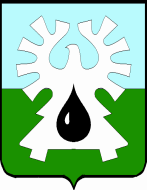 ГОРОДСКОЙ ОКРУГ УРАЙХАНТЫ-МАНСИЙСКОГО АВТОНОМНОГО ОКРУГА - ЮГРЫДУМА ГОРОДА УРАЙРЕШЕНИЕот 1 июля 2022 года                                                                                         № 73О внесении изменений в бюджет городского округа Урай Ханты-Мансийского автономного округа - Югры на 2022 год и на плановый период 2023 и 2024 годов                                                     Рассмотрев представленный главой города Урай проект решения Думы города Урай «О внесении изменений в бюджет городского округа Урай Ханты-Мансийского автономного округа - Югры на 2022 год и на плановый период 2023 и 2024 годов», Дума города Урай решила:1. Внести в решение Думы города Урай от 03.12.2021 №29 «О бюджете городского округа Урай Ханты-Мансийского автономного округа - Югры на 2022 год и на плановый период 2023 и 2024 годов» (в редакции решений Думы города Урай от 24.02.2022 №9, от 24.03.2022 №25, от 23.06.2022 №68) следующие изменения:В статье 1:а) в части 2 в пункте 1 цифры «3 251 201,0», «3 294 251,2» заменить цифрами «3 303 051,0», «3 346 101,2» соответственно, после цифры «2» дополнить цифрами «, 2.1»;б) в части 2 в пункте 2 цифры «3 343 281,5», «3 386 705,0» заменить цифрами «3 395 131,5», «3 479 151,3» соответственно;в) в части 2 в пункте 3 цифры «92 453,8» заменить цифрами «133 050,1».2) В статье 2:а) в части 1 в пункте 2 после цифр «4, 4.1» дополнить цифрами «, 4.2»;б) в части 2 в пункте 2 после цифр «6, 6.1» дополнить цифрами «, 6.2»;в) в части 3 в пункте 2 после цифр «8, 8.1» дополнить цифрами «, 8.2»;г) в части 4 в пункте 2 после цифр «10, 10.1» дополнить цифрами «, 10.2»;д) в части 6 в пункте 1 цифры «109 247,4» заменить цифрами «109 316,4»;е) в части 6 в пункте 2 цифры «109 507,3» заменить цифрами «109 610,8»;ж) в части 6 в пункте 3 цифры «109 456,1» заменить цифрами «109 559,6»;з) в части 7 в пункте 2 цифры «2 173 940,2» заменить цифрами «2 225 790,2»;и) в части 7 в пункте 3 цифры «2 204 429,3» заменить цифрами «2 256 279,3».В статье 4:а) в части 4 после цифр «14, 14.1, 14.2, 14.3» дополнить цифрами «, 14.4».4) Дополнить приложениями 2.1, 4.2, 6.2, 8.2, 10.2, 14.4.2. Настоящее решение вступает в силу после опубликования в газете «Знамя».	3. Опубликовать в газете «Знамя» текстовую часть решения без графических и табличных приложений, в официальном сетевом издании «Газета «Знамя»(INFOFLAG.RU) полный текст решения.   Исполняющий обязанности председателя Думы города Урай                 Исполняющий обязанности председателя Думы города Урай                 Исполняющий обязанности главы города УрайИсполняющий обязанности главы города УрайР.Ф. МиникаевА.Ю. Ашихмин«___» ______________ 2022 г.«___» ______________ 2022 г.